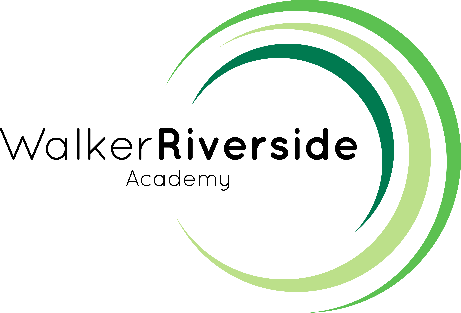 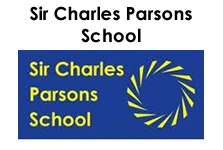 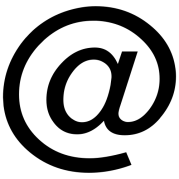 Sixth Form Travel Agreement 2020/2021Dear Parents/CarersAs part of the post 16 curriculum based at Walker Riverside Academy your son/daughter will have the opportunity to access various work placements across the Newcastle and surrounding area. Some students will be supported if necessary. For some student’s independent travel training is therefore a very important part of our vocational programme. If appropriate students will receive independent travel training on a variety of routes throughout the year. Students will then travel to and from their placements independently. To this effect we would ask that your son/daughter have access to a mobile phone from home during these times. We will ensure that the school phone number is on their phone.Some students will access a supported travel programme throughout the year.Permission is required for your son/daughter to travel independently to and from these placements.Could you please therefore sign below if your son/daughter is able to travel independently.Adela Loraine…………………………………………………………………………………………………………………………………………………………….Sixth Form Travel AgreementI give permission for …………………………………………….. to travel independently on public transport to and from work placements across the Newcastle and Gateshead area.I give permission for ……………………………………………. To take place in a supported travel programme.Signed by Parent/Carer ……………………………………………… Date ………………………………..